			Robin 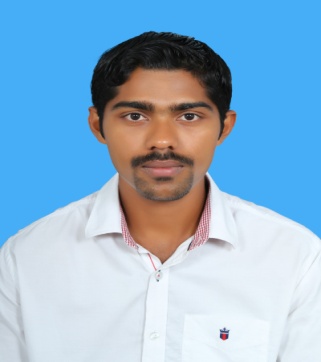                                      Robin.372994@2freegmail.com Position as an engineer or related position which offers key participation, team oriented tasks, immediate challenges, and career opportunity.EMPLOYMENTOCTOBER 2016 – JUNE 2017 	technical support engineer– ACUMEN TECHNOLOGIES, KANNUR, KERALA		Duties: Maintained and administered computer networks and related computing environments including computer hardware, systems software, application software, and all configurations.LAN/WAN Administration.Managing the Retail ERP Software.Project ManagementResolved various technical problems ranging from PC's, hardware, software, network printers, LAN/WAN.OCTOBER 2014 – SEPTEMBER2016 			TEAM LEAD OPERATIONS – BIZMAX INFOTECH, oMAN			Duties:Provided phone and remote desktop support to end-user.Provided technical expertise for IT network design, implémentation, optimization and upgrade.Monitored the LAN/WAN network environment including routers, switches, and Internet access and software applications.Performed troubleshooting and diagnosis to hardware/software network failures, and provided resolutions.Installation, configuration and maintenance of [Windows OS] system network components.Ensured full and incremental data backups were successful; performed data restore for users as needed.Assisted in the timely recovery of data lost due to software crash or hardware failure.Managing the Retail ERP Software.Allocating jobs and workloads to individual staff members based on their ability.Implementing new initiatives and making sure all staff understand them..Providing accurate information to senior managers on key issues.EDUCATION	2010 – 2013	MASTER OF COMPUTER APPLICATION–MANGALORE UNIVERSITY		College: Srinivas Institute of Management Studies. Mangalore, Karnataka		Percentage: 70 %	2007- 2010	BACHeLOR OF COMPUTER APPLICATION– AMRITA VISHWA VIDYAPEETHAM UNIVERSITY 		College: Amrita School of Arts & Science, Mysore, Karnataka		Percentage: 66 %	2005- 2007	plus two-KERALA BOARD 		Institution: St:Mary’s College HSS, Kerala		Percentage: 64 %PERSONAL PROFILE		Marital Status		: Married 		Nationality		:  Indian		Date Of Birth                 : 04-04-1989		Driving license              : Indian & Oman (GCC Valid)		Languages                     : English, Malayalam, Tamil		Visa Type                      : Visit Visa (Exp 13th October 2017)DECLARATIONI hereby declare that the above-mentioned information is correct up to my knowledge and I bear the responsibility for the correctness of the above-mentioned particulars.